	COVID-19 Information GuideCOVID-19 Food GuideCOVID-19 Housing GuideCOVID-19 Shelter GuideCOVID-19 Substance Use Recovery ServicesCOVID-19 Personal Safety Resource GuideCOVID-19 Resources for Mental Health & Affording Medications and UtilitiesCOVID-19 Phone, Computer & Internet Access GuideCOVID-19 Transportation Resources COVID-19 Financial Support and Employment Resources COVID-19 Legal Resources COVID-19 Resources for Seniors & Vulnerable PopulationsCOVID-19 Resources for Seniors (Transportation)COVID-19 Resources for Seniors (Social Support)COVID-19 Childcare & Education Material for Children & Young Adults COVID-19 Funeral & Burial AssistanceMassachusetts Community Resource DirectoryThe MA Community Resource Directory allows you to find thousands of community resources in your neighborhood to help with housing, health, food, goods, transit, financial supports, education, work, and legal supports.  You can navigate the site in >100 different languages on your phone, tablet or computer. This website is being updated daily during the COVID-19 pandemic to make all COVID19 specific resources available and easy to find.                 English | https://massthrive.org/                                                         Español | Spanish | https://massthrive.org/?lang=es  ;   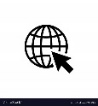                Kreyòl ayisyen | Haitian Creole | https://massthrive.org/?lang=ht   Português | Portuguese |  https://massthrive.org/?lang=pt                Tiếng Việt | Vietnamese |   https://massthrive.org/?lang=vi               العربية | Arabic |  https://massthrive.org/?lang=ar Massachusetts 211Need Help Fast? Get the answers you need through this free, confidential, multilingual state resource by phone or online. 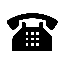           Dial 2-1-1                    https://mass211.org/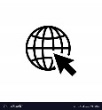 Medical Legal Partnership Boston COVID19 Digital DigestMLP Boston is providing daily updates to addressing Health-Related Social Needs in the COVID-19 Landscape.  This webpage shares information about general orders, updates on the court system, education, childcare, employment, food insecurity, cash assistance, government identification, health insurance, housing instability, immigration status, small business, transportation needs, and utility needs.             617-336-7500                       http://www.mlpboston.org/covid19maEMPathEconomic Mobility Pathways is continuously updating an informational COVID19 site with publicly available resources, tips, and guidance.              https://www.empathways.org/covid19resources                  617-259-2900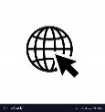 Boston Public Health Commission COVID-19 Cleaning and Disinfecting GuidanceCOVID-19 is a new respiratory virus. COVID-19 spreads mainly from person to person. It is spread through respiratory droplets produced when an infected person coughs or sneezes. These droplets can land on people who are nearby (within 6 feet). It may also be possible for a person to get COVID-19 by touching a contaminated surface or object and then touching their own mouth, nose, or eyes. For more information call or visit Boston Public Health Commission.             617-534-5611                       https://www.bphc.org/Pages/default.aspx 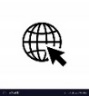 Centers for Disease Control (CDC) Coronavirus UpdatesCDC works to protect America from health, safety and security threats, both foreign and in the U.S. Whether diseases start at home or abroad, are chronic or acute, curable or preventable, human error or deliberate attack. CDC fights disease and supports communities and citizens to do the same. The CDC website provides guidelines on how to prevent disease from spreading and other useful resources.                    https://www.cdc.gov/coronavirus/2019-nCoV/index.html                  1-800-232-4636         COVID-19 Information by Contra COVIDContra COVID is ann organization dedicated to helping Latino and immigrant families during this pandemic by providing health information and local resources. Contra COVID, provides information about resources that assist individuals with food, work, housing and finances.         https://en.contracovid.com/servicios-sociales                   617-942-0271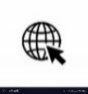 COVID-19 Screening Tool (By Apple Products) AppThe COVID-19 app and website allow users to answer a series of questions around risk factors, recent exposure and symptoms for themselves or a loved one. In turn, they will receive CDC recommendations on next steps, including guidance on social distancing and self-isolating, how to closely monitor symptoms, whether or not a test is recommended at this time, and when to contact a medical provider. This new screening tool is designed to be a resource for individuals and does not replace instructions from healthcare providers or guidance from state and local health authorities.         https://www.apple.com/covid19COVID – 19Self-Assessment(By Ascension)Ascension is providing virtual COVID-19 self-assessment services to anyone worried they may have contracted the virus. This online tool helps patients determine their COVID-19 risk-level and the appropriate next steps for them to take.          https://healthcare.ascension.org/covid-19Family Support (Be Strong Families)In attempt to provide some assistance to families during this pandemic, Family Support have developed free training resources. Daily Webinars (English and Spanish). Covid-19 Support information and other resources.           https://www.bestrongfamilies.org/news/be-strong-families-response-to-covid-19         1-800-805-2505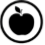 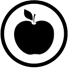 Project Bread FoodSource HotlineHotline counselors will refer you to food resources in your community.  This includes information about school meals, elder meals programs, and the Supplemental Nutrition Assistance Program (SNAP) application support.                  1-800-645-8333 or TTY 1-800-377-1292 available Monday-Friday 8:00am to 7:00pm, Saturday 10:00am to 2:00pm                 http://www.projectbread.org/get-help/ 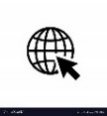 FOR CHILDRENFree Breakfast & Lunch pick-up at Boston & Cambridge Public SchoolsBoston Public Schools (BPS) and Cambridge Public Schools (CPS) are providing meal pick-ups while schools are closed. More information can be found at their websites:                     617-635-3717BPS will continue to provide grab-and-go breakfast and lunch to all Boston Students. For nearest location and hours visit   https://www.boston.gov/departments/food-access/map-meal-sites-bostonCPS is providing Cambridge Students meals as requested.  To complete a meal request form and identify nearest location and hours visit  https://www.cpsd.us/cms/One.aspx?portalId=3042869&pageId=69472870Meals on Wheels-Nutrition ProgramNutrition Program (Meals on Wheels) offers a well-balanced meal to adults through home delivered services or congregate dining sites. Meals on Wheels volunteers deliver nutritionally balanced meals to home bound elders and adults with disabilities while Congregate Dining Sites provide the opportunity for those elders who are able to leave their homes without assistance to come out to eat and socialize.                1800-892-0890                                 https://www.esmv.org/programs-services/nutrition-program-meals-on-wheels/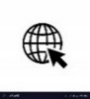 Congregate Meals (Ethos)Ethos ensures that they provide a nutritional meal to those in the greatest economic and social need. Ethos, have sites around the Boston area that provides meals to seniors in need.                  617-522-6700                                     https://www.ethocare.org/community-cafes/SNAP (Grocery Reimbursement) COVID-19 ResponseSNAP Grocery Reimbursement program helps families in need receive assistance in purchasing essential goods during the COVID-19 outbreak. SNAP, provides reimbursement for essential goods and groceries purchased on your SNAP Card (from March 1st onward).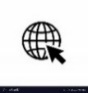                 https://www.expensify.org/hungerFresh Box (Boston)Fresh Box is a community-based food delivery program developed in response to the COVID-19 crisis. Fresh Box is designed for social distancing, citywide reach across Boston, and cost-efficiency. Boxes are being delivered to the doorsteps of households most severely impacted by the crisis.                 617-297-7685                                http://www.freshtruck.org/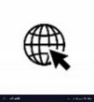 Women, Infants and Children (WIC)Family Health Center operates the Women, Infants, and Children (WIC) program for the Greater Worcester area. Our professional staff offer supplemental nutrition, health care referrals, and nutrition education for low income pregnant women, women who have just given birth, and infants and children up to five years of age who are subject to nutritional risk.  For more WIC locations Please visit this following link: (https://www.mass.gov/wic-information-for-participants/locations?_page=2#)                  Worcester: 508-796-7000, Boston Medical Center: 617-414-3370                               http://www.fhcw.org/en/HealthServices/WIC    (For other Locations Please go to this link: 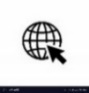 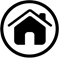 MA Department of Housing and Community Development Families with children experiencing homelessness that are seeking to apply for Emergency Assistance (EA) shelter only can apply by phone with the Massachusetts Department of Housing and Community Development (DHCD). For more Information please visit the website.           1-866-584-0653                  http://mahomeless.org/advocacy/item/coronavirus   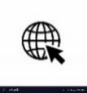 Tenant Education and Advocacy City Life/Vida Urbana's Tenant Education and Advocacy builds strong tenants associations that work together to bargain collectively with corporate landlords and to demand policy change. This program host weekly meetings to educate tenants about their rights and provide the opportunity to talk to an attorney for free.            617-524-3541                      http://www.clvu.org/rentersElders Living At Home ProgramElders Living At Home Program supports elders in making the transition out of homeless, to provide supportive services that build on the individual abilities of elders and to help them overcome the barriers to permanent housing.             617-414-1642                    https://www.bmc.org/programs/elders-living-home                       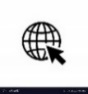 Office of Housing and StabilityThe office of Housing and Stability, helps tenants in housing crisis due to fire, natural disaster, eviction, or condemnation. Also, provides information on emergency resources for tenants. The goal is to put residents on the path for housing stability.            617-635-4200                      https://www.boston.gov/departments/neighborhood-development/office-housing-stability         Housing- Civil Legal ServicesGreater Boston Legal Services helps low-income individuals in the pursuit of justice to access high quality, civil legal services. The program hopes to serve as many low-income persons and members of vulnerable populations throughout Greater Boston as possible.                                    617-371-1234                     https://www.gbls.org/what-we-do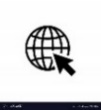 Residential Assistance to Families in Transition (RAFT)Housing Solutions administers the state’s Residential Assistance to Families in Transition (RAFT) financial assistance program in Southeastern Mass. RAFT, implement it through the Housing Consumer Education (HCEC) team.              781-422-4200                     http://housingsolutionssema.org/assistance/raft/         The Mass Options NetworkMass - Options is a free referral service for elders, individuals with disabilities, caregivers, and family members looking to get information about and referral to community services and supports in Massachusetts.                844-422-6277                    https://www.massoptions.org/massoptions/        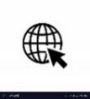 COVID-19 Financial Relief for Undocumented WorkersThis program serves undocumented immigrants who are residents of Massachusetts and heads of household who have experienced loss of housing, vehicles, other possessions, wages, and/or jobs due to the pandemic.               https://www.massundocufund.org/Housing Stabilization – Rental Assistance. (NSCAP)NSCAP’s Advocacy Department works to prevent homelessness by offering low income residents assistance with rent and utilities. Individuals and families who are homeless or at risk of becoming homeless may qualify for financial assistance with rental arrearages or start-up funds to move into an affordable apartment.                 978-531-0767                  http://nscap.org                    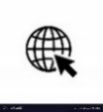 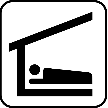 CASPAR – First StepCASPAR -First Step Street Outreach program offers life-saving alternatives to unsheltered homeless men and women who are affected by substance use disorders, mental illness and medical complications associated with life on the streets. Services include: Street Outreach, Assistance with Accessing Resources              617-619-5950                             http://www.casparinc.org          Woods Mullen ShelterThe Boston Public Health Commission's Woods Mullen Shelter offers emergency housing to homeless female adults’ ages 18 years or older. For more information please call or visit website.                617-534-7101                               http://www.bphc.org/whatwedo/homelessness/homeless-services/Pages/locations.aspx#Emergency Family Shelter Assistance (DHCD)The Department of Housing and Community Development (DHCD) Emergency Assistance (EA) program is the shelter system for families in Massachusetts. Provides temporary emergency shelter to low-income families with children and to homeless pregnant women who have no safe place to live. There are 3 Shelter Locations in Massachusetts.                 866-584-0653                               https://www.mass.gov/how-to/looking-for-emergency-family-shelter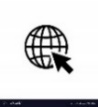 Safe Haven Community(On The Rise).On The Rise is a day program that is uniquely effective at working with homeless and formerly-homeless women who do not fit the requirements of other programs. For example, a woman might not have a firm commitment to leave an abusive partner, a treatment plan for her mental illness, a plan to address her use of drugs and alcohol, or a clean criminal record. Our hopes of her, and her hopes for herself, grow as our relationship grows.                617-497-7968                                  http://ontherise.orgThe Women’s Inn(Pine Street Inn)The Women’s Inn program provides emergency shelter as well as recovery programs, health care and housing for women. The shelter provides guests with a safe place to lay their head at night as well as nutritious meals, laundry services and showers. Shelter also offers access to health clinics through a partnership with Boston Health Care for the Homeless.                617-892-9100                                  https://www.pinestreetinn.org/programs/emergency-services/emergency-shelterThe Men’s Inn(Pine Street Inn)The Men’s Inn program provides emergency shelter services to men each night. Guests typically receive a bed after meeting with a case manager, who will help them chart the next steps toward securing: permanent or transitional housing, job training, substance abuse counseling and other needed services. From the Men’s Inn, many guests move on to one of Pine Street’s transitional programs.                617-892-9100                                 http://www.pinestreetinn.org/our_programs/shelter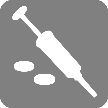 Virtual AA Meetings (AA)Virtual AA Meetings provide support to those struggling with alcohol addiction in various formats (E-mail, chat, forms, telephone) During meetings, participants share their experience, strength and hope with each other so that they may solve their common problem and help others to recover from alcoholism.               http://aa-intergroup.org/directory.phpOffice Based Addiction Treatment (OBAT)The Grayken Center for Addiction at Boston Medical Center serves as the umbrella for all of BMC's work in addiction including treatment, training, research and prevention.               617-414-6926                              https://www.bmc.org/addiction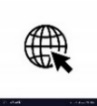 Online Recovery Resources(In The Rooms)In The Rooms provides recovering addicts a place to meet and socialize when they’re not in face-to-face meetings through free online recovery tool. In the rooms is glad you’ve found them during a time when it’s especially difficult. In The Rooms, know that recovery relies on communication and connection, and they don’t want anyone to lose that, even as social distancing and self-isolation become the best practices to prevent spreading the virus.                (800) 817-9497                https://www.intherooms.com/home/category/community-and-meetings/Virtual NA Meetings (NA)Narcotics Anonymous (NA) provides support meetings in various online formats to help individuals suffering from addiction where you can connect and share with each other when you are unable to attend local face to face meetings. Services provided: NA support meetings (web, phone, virtual)                          818-773-9999                            https://www.na.org/?ID=virtual_meetingsOnline Recovery Meetings (RR)Refuge Recovery offers a peer-led recovery program using Buddhist-inspired practices and principles, combined with successful recovery community structures, to overcome addiction. Services include: Online support groups                http://refugerecovery.orgSmart Recovery OnlineSMART Recovery Online is an online recovery community that is largely based on its ability to provide more flexibility than in-person visits. Members can continue to manage their everyday responsibilities, employment, and family matters while still making time to access recovery resources.                   440-951-5357               http://www.smartrecovery.org/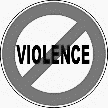 Child Witness to Violence ProjectThis is a therapeutic, advocacy, and outreach program focused on young children who have been impacted by domestic and community violence and other trauma-related events. Child Witness to Violence Program is staffed by a multi-cultural staff of social workers, mental health clinicians, psychologists and early childhood specialists from Department of Developmental and Behavioral Pediatrics at BMC.                                    617-414-4244                                        http://www.childwitnesstoviolence.org/Domestic Violence Program (BMC)BMC’s Domestic Violence Program is a resource for patients, employees, community members, and anyone who is seeking information or help with domestic violence. For more information please visit BMC website described below or call BMC number.                              617-414-5457                           https://www.bmc.org/programs/domestic-violence-programDomestic Violence HotlineThe Domestic Violence Hotline has highly trained expert advocates available 24/7 for anyone experiencing domestic violence, seeking resources or information, or questioning unhealthy aspects of their relationship. The Hotline provides lifesaving tools and immediate support to empower victims and survivors to find safety and live free of abuse. They also provide support to friends and family members who are concerned about a loved one.                         800-799-7233          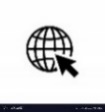                 http://www.thehotline.org/Safe Link (Casa Myrna)SafeLink is a multi-lingual resource for anyone affected by domestic or dating violence. Each call is answered by a trained advocate who provides non-judgmental support, assistance with safety planning, and information on appropriate resources.                 877-785-2020                           https://www.casamyrna.org/get-support/safelink/Jane Doe Inc (JDI)Jane Doe, Inc. (JDI) provides expert support and resources to our community based, sexual assault and domestic violence members. These local programs are the hubs of expertise in their communities.                     617-248-0922                         http://www.janedoe.org/24-Hour Partner Abuse HotlineThe Network/La Red's 24-hour and toll-free hotline provides confidential emotional support, information, and safety planning for lesbian, gay, bisexual, queer and/or transgender folks, as well as folks in SM/kink and polyamorous communities who are being abused or have been abused by a partner. This program also offers information and support to friends, family, or co-workers on the issue of domestic violence in LGBQ/T communities.                                            800-832-1901                             http://tnlr.org/en/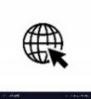 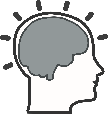 Backline Online Support Groups (COVID-19)Backline understands the effect this pandemic is having on the community. In response to the ongoing Covid-19 crisis, Backline, teamed up with partners at THRIV to host weekly online support groups for individuals (and their families) Meetings will be held on Mondays and Thursdays via Zoom conference.                https://backline.care/Supporting RelationshipsCOVID-19 ResponseSupporting Relationships during COVID-19 Pandemic is needed for the children and youth in the family. Supporting Relationships program have a blog posting suggestions for parents and caregivers to help their children through these times of social distancing.               https://positiveexperience.org/blog/Healthcare Worker SupportCOVID-19 ResponseMedical Personnel Support Boston was founded by first and second year medical students who realized that this program is not yet fully trained to provide clinical care, this program can ease the burdens on those on the front-lines by helping in any way. Healthcare Worker Support, recognizes that all healthcare workers are essential to the fight against COVID-19, and are committed to providing support to any healthcare worker that may need it.                       https://mpsboston.org/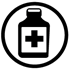 COVID-19 Rx Home Delivery (CVS)CVS Pharmacy will waive charges for home delivery of prescription medications and is taking additional steps across the company to address the COVID-19 outbreak and protect patient access to medication.             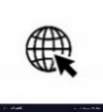                 https://www.cvs.com/content/deliveryPrescription Delivery Services MassHealth & BMC Health Plan are now allowing 90 days’ supplies to be filled, where previously they only covered 30 days. They are also allowing emergency supplies and early refills at the pharmacist’s discretion. You can get your prescription mailed to you by contacting Cornerstone Health Solutions mail order pharmacy at the following number.                          1-844-319-7588 option #1 to enroll.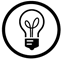 Utilities Shut-off protectionNational Grid has suspended bill-related collections, and will not shut off service due to non-payment, until the end of April. Columbia Gas of Massachusetts has given customers a break on outstanding bills. They are suspending late payment charges until May 1 and offering flexible payment plans for those who impacted by the virus outbreak. Eversource Energy has suspended residential customer disconnections indefinitely and will work with business customers who contact them about possible adjustments to their monthly bill.Internet AccessEveryoneOn offers the Internet/Computer Resource Tool to help families find an internet provider that meets their specific financial needs.                  https://www.everyoneon.org/find-offersCox Communications  is providing limited-time, first 2 months free of Connect2Compete service, $9.95/month thereafter (starting Mar 16th). Until May 15, 2020, Cox is providing phone and remote desktop support through Cox Complete Care at no charge to provide peace of mind and ease for technology needs.  They are also providing resources for discounted, refurbished equipment through our association with PCs for People.                   https://www.cox.com/residential/internet/connect2compete.htmlComcast is offering 2 months of free Internet Essentials to new, low-income customers (eligibility criteria apply) and Xfinity Wi-Fi hotspots in businesses and outdoor locations throughout the country.  Open their WiFi hotspots across our footprint for public use.                   https://corporate.comcast.com/covid-19     Charter Communications is offering Spectrum Internet up to 100 Mbps for FREE, including in-home Wi-Fi, to new subscriber households with teachers or K-12 or college students for 60 days (beginning March 16th).  Charter will also open its Wi-Fi hotspots for public use.                1-844-488-8395                  https://www.spectrum.net/support/internet/coronavirus-covid-19-information-spectrum-customers AT&T will not terminate the service of any customer because of their inability to pay their bill due to disruptions caused by the coronavirus pandemic and is waiving late payment fees incurred because of economic hardship. They are also keeping public Wi-Fi hotspots open for all.                  800-288-2020                                   https://www.att.com/help/covid-19/#FAQ4Internet Connectivity & Technology COVID-19 ResponseThe City of Boston will provide information and resources on connecting to the Internet and accessing technology resources. The page will be updated frequently with information about resources to support the Internet connectivity and technology needs of Bostonians during the coronavirus (COVID-19) response. There are other Information and other Resources available.                    617-635-4445                              https://www.boston.gov/news/internet-connectivity-and-technology-supports-during-covid-19-response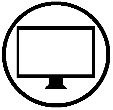 PCs for PeoplePCs for People provides affordable computers and low-cost internet to eligible individuals and nonprofits. The program offers: Refurbished Desktop & Laptop Computers, Low-Cost Mobile, Internet, Affordable Computer Repair and more.                 216-930-5741                                https://www.pcsforpeople.org/eligibility/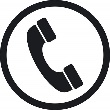 Extra Data for Safelink CustomersSafeLink is offering Unlimited Talk & Text and an extra 5GB of free data* (in addition to your current plan allotment) to new and existing customers. You don’t need to do anything. This benefit will be automatically applied to your account. Services include: Additional 5GB of data. Please remember to reach out to the site with any questions or concerns about the services from the comfort of your own home.                   1-800-Safelink (723-3546)                  https://media.tracfone.com/wps/wcm/connect/phones/safelink/covid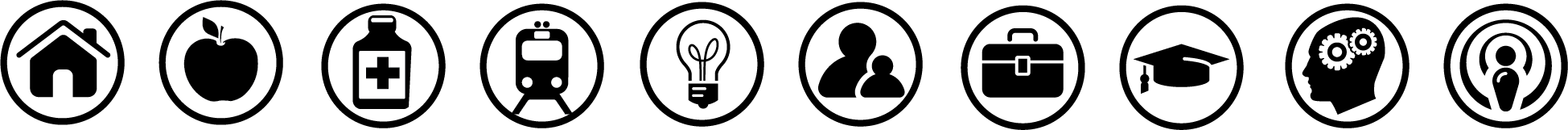 Massachusetts Transportation ServicesIf you, your family member, or your consumers need to get to local or long distance medical appointments in Massachusetts, some transportation service options may be available. For medical appointments through Mass Transportation Services, please visit website.               www.mass.gov/service-details/health-care-transportation Non-Emergency Healthcare Transportation.This program is dedicated to provide safe, reliable and affordable transportation to those in need of specialized services. All drivers are friendly, courteous and trained in CPR and First Aid.  Services included: Non-emergency transportation for healthcare                978-374-9480                                   http://www.centralwheelchair.com/Mass MobilityMassMobility is an initiative to increase mobility for seniors, people with disabilities, veterans, low-income commuters, and others who lack transportation access in Massachusetts by offering information to help you find transportation services in your area.                              https://www.mass.gov/orgs/massmobilityRides for Health (Life Path, Inc.)Rides for Health Program offers door-through-door assisted transportation to qualifying elders and persons with disabilities who are enrolled in LifePath’s Home Care program.                413-772-6566                               https://lifepathma.org/services/services-for-persons-with-disabilities/rides-for-healthThe RIDE (MBTA)THE RIDE is the MBTA’s paratransit service for people with disabilities who are unable to independently use general public transportation. It is an origin-to-destination, accessible shared ride service for people who are eligible under the Americans with Disabilities Act (ADA) guidelines.                             617-337-2727                            https://www.mbta.com/accessibility/the-rideNeighbors-In-Deed (Monadnock RSVP)RSVP is America’s largest volunteer network for people age 55 and over. Join RSVP and you join nearly 400,000 volunteers across the country who are tackling tough issues in their communities.  Neighbors-In-Deed provides individualized provides one-to-one volunteer companionship and assistance with non-medical activities of daily living to seniors and adults with disabilities living at home in Cheshire and Western Hillsborough Counties.                 603-357-6893                           http://monadnockvolunteercenter.orgTransportation for Veterans(Norfolk County RSVP)The Norfolk County RSVP Office provides medical transportation to Norfolk County veterans. The office is open 8:00 A.M. to 4:00 P.M. on weekdays excluding holidays. The program, will attempt to find a driver for you within 24 hours of placing your call to the Norfolk County RSVP Office. Rides are free, subject to volunteer availability. The passenger is responsible for tolls and required parking charges. All volunteer drivers have passed a CORI criminal history check for your safety.                   781-329-5728                               http://norfolkcounty.orgUnemployment Resource UpdatesThe U.S. Department of Labor has issued guidance to the states instructing state agencies to apply existing unemployment law flexibly related to Coronavirus Disease 2019 (COVID-19). To assist individuals who cannot work due to the impact of COVID-19, the Baker-Polito administration has filed emergency legislation and emergency regulations that allow people impacted by COVID-19 to collect unemployment if their workplace is shut down.To file claims online visit: https://www.mass.gov/how-to/apply-for-unemployment-benefits To get support with filing submit a request at:  https://www.mass.gov/forms/covid-19-department-of-unemployment-assistance-contact-requestFair Labor HotlineFor complains about sick time and employment protection during this emergency you can call the Fair Labor Hotline                   617-727-3465  Monday through Friday, 10:00am – 4:00pm                             https://www.mass.gov/how-to/file-a-workplace-complaint Part-time and Full Time JobsCOVID-19 Response (Amazon)Amazon is opening 100,000 new full and part-time positions across the U.S. in our fulfillment centers and delivery network to meet the surge in demand from people relying on Amazon’s service during this stressful time.                               https://www.amazondelivers.jobs/covid-19-updates/COVID-19 Mortgage ForbearanceFreddie Mac is offering Mortgage Forbearance to homeowners experiencing financial hardship directly or indirectly related to Coronavirus (COVID-19) who have mortgages owned by Freddie Mac. Freddie Mac, have directed your loan servicer to provide mortgage relief options that include: Forbearance for up to 12 months, Waiving assessments of penalties or late fees, Halting all foreclosure sales and evictions, Suspending reporting to credit bureaus of past due payments of borrowers who are in a forbearance plan as a result of hardships attributable to this national emergency.                                   https://myhome.freddiemac.com/own/getting-help-disaster.htmlGift Card AssistanceThe Gift Card Bank provides donated gift cards to people and families across the country who are being hit hard by COVID-19. Anyone can apply to receive support from Gift Card Bank. The program, will review the circumstances of financial hardship on an individual basis.                          https://www.giftcardbank.org/COVID-19 Fund ProgramThe COVID-19 Fund Program provides reimbursement assistance for delivered food and medication and transportation costs to manage COVID19, while maintaining social distancing protocols, including drive-thru testing, delivery of test kits and future treatments.                     800-675-8416                         https://www.healthwellfoundation.org/fund/covid-19-fund/?utm_medium=social&utm_source=MHA&utm_campaign=COVID-19_story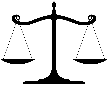 Boston Center for RefugeeHealth & Human Rights (BCRHHR)BCRHHR provides comprehensive medical and mental health care coordinated with social services and legal aid for asylum seekers, refugees, survivors of torture, and their families. BCRHHR - provides support as they move from surviving to thriving.                    617-414-4794                                 http://www.bcrhhr.org/Legal Help & Support by Lawyers for Civil RightsAs the public health crisis rapidly unfolds, government, community, educational, and medical institutions are adapting quickly - this multilingual web page and service was created by Lawyers for Civil Rights to provide legal support and advice around Medical Supports, Food Security, and Unemployment Assistance. Services included: Legal Aid, Local COVID-19 information/resources                    617-482-1145                                  http://lawyersforcivilrights.org/coronavirus/Legal Aid by Mass Legal Help Legal Aid is a free legal help directory for people who do not have very much money. Due to the Covid-19 Pandemic Massachusetts legal aid programs are still helping clients during the COVID-19 emergency, but offices are not open for the public to walk in. If you need help phone or contact your local legal aid program online.                 https://www.masslegalhelp.org/about/legal-aidCOVID-19 ResourcesSuffolk County District AttorneySuffolk County District Attorney's office is providing a resource guide for individuals and families in the community. For more information please call or visit website.                   617-619-4000                                https://suffolkda.squarespace.com/s/SCDAO-COVID-19-FINAL.pdf 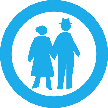 Meals on Wheels (Elder Services)Meals on Wheels drivers serve up a cheerful, consistent presence while also keeping a watchful eye over each recipient’s health and safety. The Ethos Meals on Wheels Program caters to many tastes, with menus that feature, Kosher, Caribbean, Asian, Vietnamese, Italian, African American, vegetarian and therapeutic dishes as well as traditional American fare.                       617-522-6700                                    https://www.ethocare.org/nutrition/meals-on-wheels/Exclusive Grocery Store Shopping HoursBig Y Foods - effective Thursday, March 19th all Big Y stores will reserve the hours of 7 am to 8 am for customers who are 60 and older or have compromised immune systems.                STOP & SHOP grocery stores have adjusted their hours and announced that individuals 60yrs and over are permitted exclusive shopping hours between 6:00am and 7:30 am to enable a safer shopping environment.    Market Basket has designated hours to accommodate senior shoppers on Tuesdays, Wednesdays and Thursdays, the store will be open only to those 60 years and older from 5:30am to 7:00am.Costco Wholesale Club is offering three senior shopping hours a week on Tuesdays, Wednesdays, and Thursdays from 8:00am to 9:00am for members ages 60 and older, and for those with physical impairments.  Elders Living At Home Program (BMC)Elders Living At Home Program supports elders in making the transition out of homeless, to provide supportive services that build on the individual abilities of elders and to help them overcome the barriers to permanent housing. Services we provide directly to newly housed elders and elder at risk of becoming homeless include:                   617-414-1642                               https://www.bmc.org/programs/elders-living-homeTransportation Service(Central Boston Elder Services)Transportation Service provides transport for older clients who have no other means of transportation. Programs and services are offered to help seniors remain self-sufficient and are available to residents living in Allston, Back Bay, Brighton, Fenway, Mission Hill, North Dorchester, North Jamaica Plain, South End and Roxbury.                    617-277-7416                             http://centralboston.org/?pid=servicesMassMobilityMassMobility is an initiative to provide information and resources to increase mobility for seniors, people with disabilities, veterans, low-income commuters, and others who lack transportation access in Massachusetts.                     https://www.mass.gov/orgs/massmobilityTRIP Metro NorthTRIP Metro North offers a unique, free, passenger-controlled transportation program open to older adults and adults living with disabilities. TRIP Metro North gives you the tools you need to make arrangements with friends, neighbors, and others interested in committing a little bit of their time to give you a life.                                 781-324-7705                               http://www.mves.org/trip/Medical TransportationSeniorCare provides door-to-door transportation to and from local and out-of-town medical appointments. Services include: Medical transportation Long distance trips such as Boston and Burlington are limited. There is no fee, but a donation request sent monthly related to rides and length of trips. Clients pay for tolls and parking fees.                             978-281-1750 ext.573                                http://www.seniorcareinc.orgAdult Day HealthAdult Day Health provides an organized program of health care and supervision, restoration services and social activities. Eligibility is determined by age, income and needs. Most Boston residents qualify to receive services at little or no charge.                               617-277-7416                                          http://centralboston.org/Neighbors Helping Neighbors (AARP)Neighbors Helping Neighbors has trained volunteers standing by to provide a friendly call to say hello and ensure no one feels alone during Covid19.                     888-281-0145                               https://aarpmutualaid.zendesk.com/hc/en-us/requests/newSenior Virtual Companions(Mom Ami)Mon Ami helps seniors not just survive, but thrive during the COVID-19 crisis by providing free virtual social visits, grocery runs, and technology support by phone to anybody across the country who might be isolated by COVID-19.                    650-267-2474                                https://www.monami.io/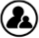 Emergency Child Care (COVID-19)In light of Governor Baker's March 23 emergency order, priority access to emergency child care will be given to vulnerable children and the children of families designated as "COVID-19 Essential Workforces," with emphasis on those in the health care, public health, and human services and law enforcement, public safety, and first responder fields.  The Department of Early Education and Care will pay subsidies and parent fees for our subsidized cases for the duration of the closure.Parents must contact emergency child care programs directly to arrange for emergency care.                     Emergency Childcare Directory: https://eeclead.force.com/apex/EEC_ChildCareEmergencyParents                     Parental Form needed for drop-off:  https://eeclead.force.com/resource/1585879677000/ChildCareEnrolment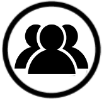 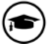 Scholastic Learn At HomeFree digital learning hub designed to support virtual learning plans allows open access to daily learning journeys divided into four grade spans—Pre-K–K, Grades 1–2, Grades 3–5, and Grades 6–9+, covering ELA, STEM, Science, Social Studies, and Social-Emotional Learning.   Screen reader support enabled.                     1-800-631-1586                     https://classroommagazines.scholastic.com/support/learnathome.html Khan Academy -  Remote LearningKhan Academy offers free online lessons for children – Preschool through Grade 12 - to ensure students keep learning amidst the school closures.  Parents and teachers can find practice exercises, instructional videos, and personalized learning dashboards.                     https://www.khanacademy.org/ Free Audible StoriesIn response to schools closing across the country due to COVID-19, children and students everywhere can instantly stream an incredible collection of stories, including titles across six different languages, that will help them continue dreaming, learning, and just being kids.                   https://stories.audible.com/start-listenWorksheets for Students(Lil’ Libros)Lil' Libros will provide free worksheets and activity sheets that you can print out at home to keep your children active and help supplement your school's lesson plans. It is extremely important that our children do not fall behind during these times. We will provide: Worksheets and activity sheets for children                    https://lillibros.com/Stuck At Home – Quarantine Activities for KidsKids Activities Blog is all about fun things to do with kids that are easy, fun, have a learning element and can be done with stuff you already have at home. We are here to share the best quarantine activities for kids that keep them busy with supplies you have on hand.                   http://kidsactivitiesblog.comCOVID-19 Resources for Children Child trauma experts at Child Trends and the Child Training Center at the University of Massachusetts have provided a guide of resources about supporting and protecting the well-being of children during the coronavirus emergency.                     https://www.childtrends.org/publications/resources-for-supporting-childrens-emotional-well-being-during-the-covid-19-pandemicParenting Information(Children’s Trust)Onetoughjob.org is closely monitoring the COVID-19 pandemic. On our site is a list of carefully selected, up-to-date resources for Massachusetts parents during this crisis. They provide Parenting information from birth to 6 years old, Resource finder, Parenting blog, Articles about parenting.                                  https://onetoughjob.org/blog/2020/03/massachusetts-coronavirus-updatesBook NookCovid-19 ProgramThe program is offering Book Nook at no cost to organizations affected with closures during the Covid-19 outbreak. Book Nook is also offering free resources to parents and students using the platform. Check the following services: Free Online Education Platform, Free Parent Resources; Free Student Resources.                      https://www.booknooklearning.com/covid19/Homework HelpBoston Public LibraryBoston Public Library locations offer free after-school homework help and mentorship provided by high-achieving high school students. Homework mentoring services provided.                      https://www.bpl.org/homework-help-for-grades-k-8/Student Chromebooks(BPS Students only)BPS is providing Chromebooks to students who do not have consistent access to a computer at home. In addition, BPS provides information to help students successfully get started with their new device. This program is free for any student who is eligible.                       617-635-9000                           https://www.bostonpublicschools.org/laptop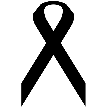 Funeral & Burial Payment Assistance (DTA)The Department of Transitional Assistance provides financial assistance for the cost of the funeral and burial for a resident of Massachusetts who has passed away if there are not enough resources to pay for these costs.                      (617) 348-8420                       https://www.mass.gov/funeral-and-burial-payment-assistanceFriendship Line (Institute on Aging)The Institute on Aging’s Friendship Line is a 24-hour toll-free crisis hotline for people aged 60 years and older, and adults living with disabilities. The program support individuals who find connecting within the community challenging. Crisis intervention hotline. Active suicide intervention. Provide emotional support.                        415-750-4111                       https://www.ioaging.org/services/all-inclusive-health-care/friendship-lineDisabled Surviving Benefits The U.S. Social Security Administration's Disabled Surviving Divorced Spouse Benefits provides disabled and a surviving divorced spouse benefits based on the earnings record of the disabled ex-spouse.                       https://www.ssa.gov/planners/survivors/ifyou.html#h3Pregnancy & Infant Funeral Assistance (Tears Foundation)The TEARS Foundation is a 501(c)(3) non-profit organization that seeks to compassionately lift a financial burden from families who have lost a baby by providing funds to assist with the cost of burial or cremation services. The organization, also believes that every grieving parent deserves access to ongoing bereavement support. Therefore, they offer parents comprehensive bereavement care in the form of grief support groups and peer companions.                        253-200-0944                          http://thetearsfoundation.orgFuneral Assistance(Casper Funeral & Cremation Services)Casper Funeral & Cremation Services helps Massachusetts families with funeral costs. Casper’s believe everyone deserves dignity, respect, and low funeral & cremation costs.                      800-314-1890                       https://www.casperfuneralservices.com/help-with-funeral-costs/ 